EDUCAÇÃO NUTRICIONALAPLICAÇÃO DA ATIVIDADE: Escola/turmaIntrodução:A promoção de práticas alimentares saudáveis está inserida no contexto da adoção de modos de vida saudáveis, sendo, portanto, componente importante da promoção da saúde e qualidade de vida. Constitui uma das diretrizes da Política Nacional de Alimentação e Nutrição (PNAN; Ministério da Saúde, 2005) e está pautada na concretização do direito humano universal à alimentação e nutrição adequadas e na garantia da Segurança Alimentar e Nutricional da população. E, a escola é considerada espaço propício e de muita importância à formação de hábitos alimentares saudáveis e à construção da cidadania.Promover a alimentação saudável, principalmente iniciando nas primeiras fases da vida, contribui para a redução de prevalência de todos os tipos de doenças relacionadas à alimentação, tais como obesidade, diabetes, doenças cardíacas e câncer e também deficiências nutricionais e doenças infecciosas.Objetivos: Incentivar hábitos de higiene das mãos antes de preparar e consumir os alimentos; Promover educação nutricional e alimentar com os alunos;Incentivar hábitos alimentares saudáveis dentro e fora da escola; Incentivar a restrição do consumo de alimentos e preparações com altos teores degorduras saturadas, gorduras trans, açúcar livre e sal;Orientar quanto aos valores nutricionais dos alimentos trabalhados na atividade;Orientar sobre a importância dos nutrientes na saúde do ser humano, principalmente quando seu consumo tem início nos primeiros anos de vida;Realizar a comparação e a associação dos alimentos e nutrientes do prato trabalhado com a alimentação escolar ofertada no dia (macarrão com carne bovina e salada de tomate)Atividade desenvolvida:Explicação sobre a importância do consumo e os nutrientes presentes nos alimentos trabalhados:Alimento energético – carboidrato: arroz e feijãoAlimento construtor – proteína: carne e feijãoAlimento regulador – vitaminas e minerais: tomate, cenoura, alface e beterraba. Montagem do prato: Palhacinho saudável: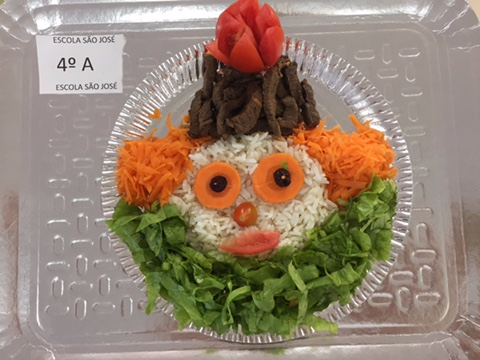 Kellen SallesNutricionista - 2361